Педагог Шакиров Евгений МансуровичОБЪЕДИНЕНИЕ «ГРЕКО-РИМСКАЯ БОРЬБА»3, 4 год обучения20.04.2020

Комплексный характер обучения приемам борьбы. Оказание первой доврачебной помощи. ОФП»Занятие размещено в социальной сети ВКонтакте https://vk.com/club194043365 
 Выполни комплекс общефизических упражнений, направленных на развитие силовой выносливости. Инструкция по выполнению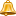  https://multiurok.ru/blog/kompleks-ofp-5-uprazhneniia-na-razvitie-silovoi-vynoslivosti.html Не забудь про соблюдение техники безопасности при выполнении физических упражнений  https://multiurok.ru/blog/tekhniku-bezopasnosti-vo-vremia-vypolneniia-fizicheskikh-uprazhnenii.html  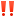 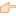 
Посмотри обучающее видео о правилах оказания первой доврачебной помощи при растяжении связок голеностопа  https://www.youtube.com/watch?v=dOkQqYyfRgQСоставь план оказания такой помощи.
Видео отчёт о выполнении комплекса упражнений ОФП, а так же план оказания первой доврачебной помощи можешь разместить в комментариях к посту ВКонтакте или отправить по электронной почте ddiyu2011@yandex.ru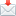 Педагог Шакиров Евгений МансуровичОБЪЕДИНЕНИЕ «ГРЕКО-РИМСКАЯ БОРЬБА»3, 4 год обучения22.04.2020

Тема: «Комплексный характер обучения приемам борьбы. СПФ. ОФП».Занятие размещено в социальной сети ВКонтакте https://vk.com/club194043365 
Ознакомьтесь с техникой выполнения переворота ключом, посмотрев видео https://www.youtube.com/watch?v=P7QVTMbfnsk 
 Выполни упражнение «Поза воина» https://multiurok.ru/blog/uprazhnenie-poza-voina.html . Данное упражнение позволит тебе развивать чувство равновесия. Выполни комплекс общефизических упражнений для развития подвижности в суставах https://multiurok.ru/blog/kompleks-ofp-1-obshcherazvivaiushchie-uprazhneniia-dlia-razvitiia-podvizhnosti-v-sustavakh.html 
Не забывайте о соблюдении техники безопасности во время выполнения физических упражнений  https://multiurok.ru/blog/tekhniku-bezopasnosti-vo-vremia-vypolneniia-fizicheskikh-uprazhnenii.html
Видеоотчёт о выполнении комплекса упражнений ОФП можешь размещать в комментариях  или прислать на электронную почту ddiyu2011@yandex.ru 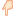 Педагог Шакиров Евгений МансуровичОБЪЕДИНЕНИЕ «ГРЕКО-РИМСКАЯ БОРЬБА»3, 4 год обучения24.04.2020
Тема: «Комплексный характер обучения приемам борьбы. СПФ. ОФП»Занятие размещено в социальной сети ВКонтакте https://vk.com/club194043365 
 Ознакомьтесь с техникой выполнения бросков, посмотрев видео https://www.youtube.com/watch?v=5jy0ai2l7LQ 
 Ознакомься с комплексом упражнений СПФ для борцов https://www.youtube.com/watch?v=bKyfIOf-05E  Выполни комплекс общефизических упражнений  https://multiurok.ru/blog/kompleks-ofp-7.html 
Не забывайте о соблюдении техники безопасности во время выполнения физических упражнений  https://multiurok.ru/blog/tekhniku-bezopasnosti-vo-vremia-vypolneniia-fizicheskikh-uprazhnenii.html
Видео отчёт о выполнении комплекса упражнений ОФП можешь размещать в комментариях  или прислать на электронную почту ddiyu2011@yandex.ru 